Práce: bakalářskáPosudek: vedoucíPráci hodnotila: PhDr. Jana Černá, Ph.D.Práci předložila: Veronika JandusováNázev práce: Rozvoj vědy a umění na dvoře Filipa II.1.	CÍL PRÁCE (uveďte, do jaké míry byl naplněn):Cílem práce Veroniky Jandusové bylo „přispět  k představení osobnosti  Filipa II. jakožto mecenáše věd a umění, a prezentovat ji v kontrapozici k poměrně rozšířenému obrazu Filipa II. jako dogmatického a bigotního panovníka“ (s. 1). Záměrem autorky bylo rovněž poukázat na „příčiny různých ,pokřivených‘, ideologicky podmíněných obrazů (...) spojených s tímto monarchou a celým Španělskem“ (tamtéž). Veronice Jandusové se zvolenou problematiku podařilo představit přehledně a rozumějícím způsobem, cíl práce tak lze považovat za zdárně naplněný.2.	OBSAHOVÉ ZPRACOVÁNÍ (náročnost, tvůrčí přístup, proporcionalita teoretické a vlastní práce, vhodnost příloh apod.):Téma, které si Veronika Jandusová zvolila, je poměrně obsáhlé a interpretačně netriviální; vyžaduje obeznámenost se vzájemně kontradiktorickými ideovými proudy a kritické zacházení s jednotlivými fakty i názory. Autorce se podařilo prostudovat rozsáhlé množství anglicky a španělsky psané literatury; vlastně téměř všechny zdroje využité v její práci jsou cizojazyčné, což je třeba ocenit, neboť to u bakalářských prací nebývá rozhodně zvykem. Se zvolenými, reprezentativními zdroji pracovala autorka pečlivě. Text je převážně systematizující a deskriptivní povahy, ale vzhledem k záměru práce i skutečnosti, že se jedná o práci bakalářskou, je toto zcela legitimní. Při představení problematiky „přírodní historie“ (resp. raději „historia naturalis“) Nového světa by bylo vhodné intenzivněji artikulovat propojení tohoto vědění s mocenskými zájmy španělského impéria. Ocenit lze, že je autorka schopna detekovat i další možné způsoby uchopení/rozvíjení tématu, například analýza obrazu tzv. černé legendy v umění by byla nesporně přínosným příspěvkem k tématu.3.	FORMÁLNÍ ÚPRAVA (jazykový projev, správnost citace a odkazů na literaturu, grafická úprava, přehlednost členění kapitol, kvalita tabulek, grafů a příloh apod.):Jazykový projev Veroniky Jandusové je kultivovaný; práce se zdroji je důsledná a pečlivá, žádná pochybení a nesrovnalosti jsem nenalezla. Členění kapitol je logické a přehledné. Obrazová příloha je funkční a text vhodně doplňuje.4.	STRUČNÝ KOMENTÁŘ HODNOTITELE (celkový dojem z práce, silné a slabé stránky, originalita myšlenek apod.):Bakalářská práce Veroniky Jandusové je kvalitním textem, který přesahuje běžný průměr absolventských prací oboru. Autorka prostudovala rozsáhlé množství literatury ve dvou světových jazycích a rozumějícím i srozumitelným způsobem představila stěžejní body zvoleného tématu. Text lze vnímat jako úvodní studii k další analýze bohaté, a nejen v českém prostředí prozatím nedostatečně prozkoumané/kriticky revidované, problematiky.Bakalářskou práci Veroniky Jandusové hodnotím jednoznačně jako výbornou.5.	OTÁZKY A PŘIPOMÍNKY DOPORUČENÉ K BLIŽŠÍMU VYSVĚTLENÍ PŘI OBHAJOBĚ (jedna až tři):Lze se setkat s projevy/ozvuky tzv. černé legendy též v českém prostředí? 6.	NAVRHOVANÁ ZNÁMKA (výborně, velmi dobře, dobře, nevyhověl): výborněDatum: 		26. květen 2019						Podpis: 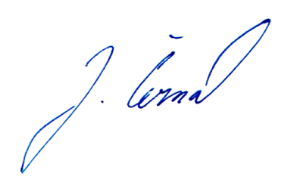 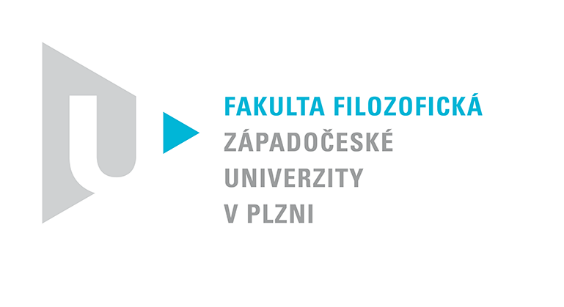 Katedra filozofiePROTOKOL O HODNOCENÍ PRÁCE